To: Ekonomické oddělení SSFDRSubject: Re: Objednávka č. 067Dobrý den, potvrzujeme tímto Vaši objednávku na stravování 15.5.-19.5. včetně výběru Vašim jídel. Pouze u pitného režimu Vám musíme poupravit kalkulaci. Pitný režim je u snídaní k dispozici slazený ovocný čaj, obědový pitný režim je 0,31 / osoba točené limo ZON 25,-Kč, večerní pitný režim je čaj ovocný slazený za 10,-Kč / osoba. Pokusíme se půjčit si , či zakoupit várnici, jinak čaj podáváme v konvičkách.To znamená změnu v kalkulaci.Oběd 34 osob x 130,-Kč + 25,-Kč 0,31 limo x 4 dny 21 080,-KčVečeře PR 34 osob x 10,-Kč x 4 dny 1360,-KčPovodní e-mail Od: Ekonomické oddělení SSFDR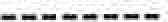 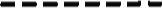 Datum: 5. 4. 2023 16: 12:37Předmět: Objednávka č. 067Dobrý den, dle předběžné telefonické domluvy u vás závazně objednáváme stravu pro žáky a doprovod na školní akci - sportovně-turistický kurz (dále jen STK) Střední školy F. D. Roosevelta Brno, příspěvková organizace, v termínu 15. 5. - 19. 5. 2023 v restauraci Country Saloon, Náměstí 35, 671 03 Vranov nad Dyjí. Žáci a peci. doprovod budou v uvedeném termínu ubytováni v Penzionu Relax.Počet žáků 28 (z toho 3 žáci vozíčkáři), doprovod 6 osob, celkem 34 osob. Menu vybíráme z nabídky pro dospělé skupiny (nad 15 let). Svačiny nepožadujeme.Casy, vybrané menu na uvedené dny a ceny:snídaně: 8:30 h, pro zabezpečení pitného režimu prosíme o várnici s čajem (cena celkem 95 Kč x 4 dny x 34 osob 12 920 Kč) oběd: 12:30 h, pro zabezpečení pitného režimu prosíme o vydání 1x 0,5 1 točené limonády pro 34 osob (cena celkem 130 Kč+ 20 Kč limonáda x 4 dny x 34 osob 20 400 Kč) večeře: 18:30 h, pro zabezpečení pitného režimu prosíme o várnici s čajem(cena celkem 130 Kč x 3 dny x 34 osob 13 260 Kč plus 70 Kč x 1 den x 34 osob 2 380 Kč, tj. celkem 15 640 Kč)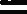 